Игра «На дифференциацию звуков [М] и [Н]»Для игры понадобятся кубик, две фишки, а также шестнадцать кружков разного цвета, по восемь на каждый цвет.Играют двое. Перед игрой договариваются, кто с каким звуком будет играть. По очереди кидают кубик и делают столько ходов, сколько выпало точек на кубике. Если фишка остановилась на картинке, в названии которой есть нужный звук, то эту картинку закрывают цветным кружком. Выиграет тот, кто первым правильно закроет восемь картинок.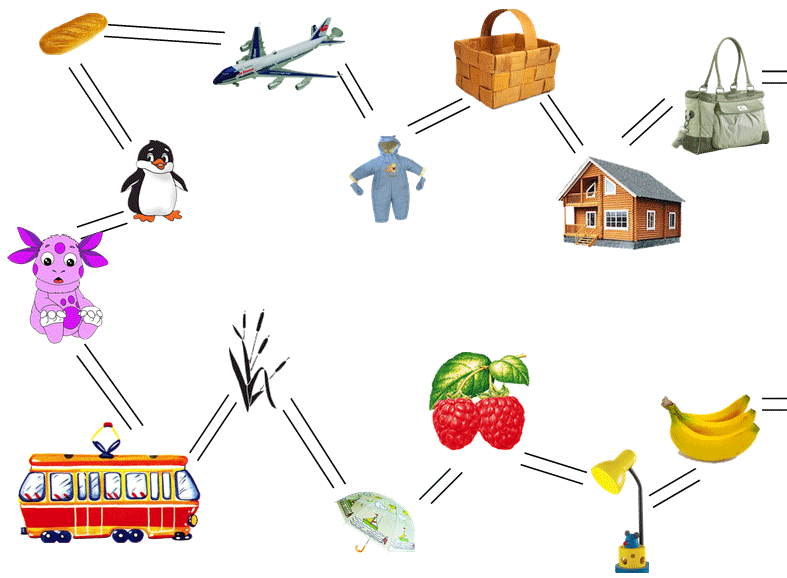 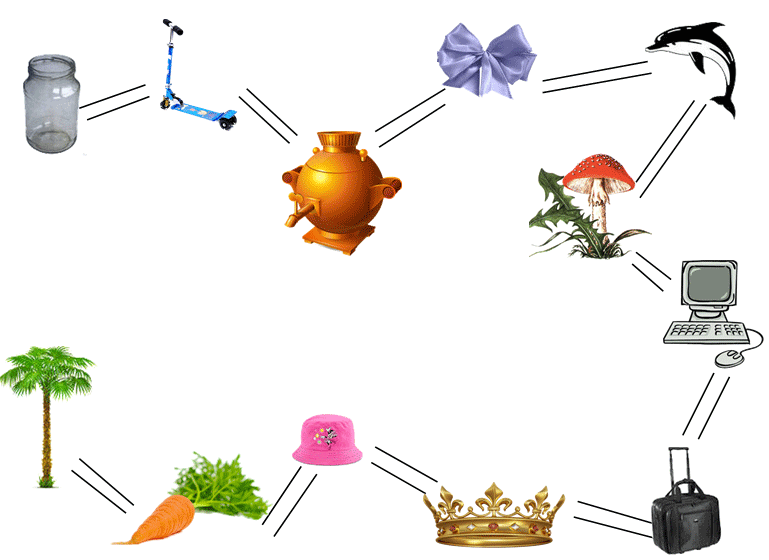 